Strikkekveld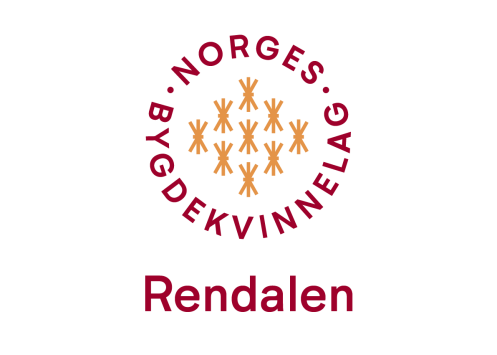 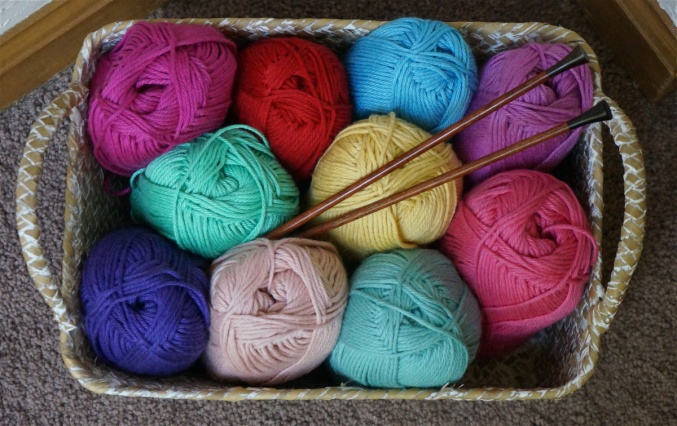 Tirsdag 5. marsklokken 18.00på Rendalen bibliotekDenne kvelden starter vi strikkeprosjektet ”skjerf og sjal med varme og omtanke”Vi ønsker at May Helen prest skal kunne gi skjerf/sjal til de som har mistet sine.Tanken er å bruke restegarn. Så fint om dere tar med garn og pinner/heklenåler av mange typer. Vi har både hekle-/og strikkeoppskrifter. Om du har ei fin oppskrift, så ta den gjerne med!Denne kvelden er for alle, så ta med venner og kom Det blir enkel servering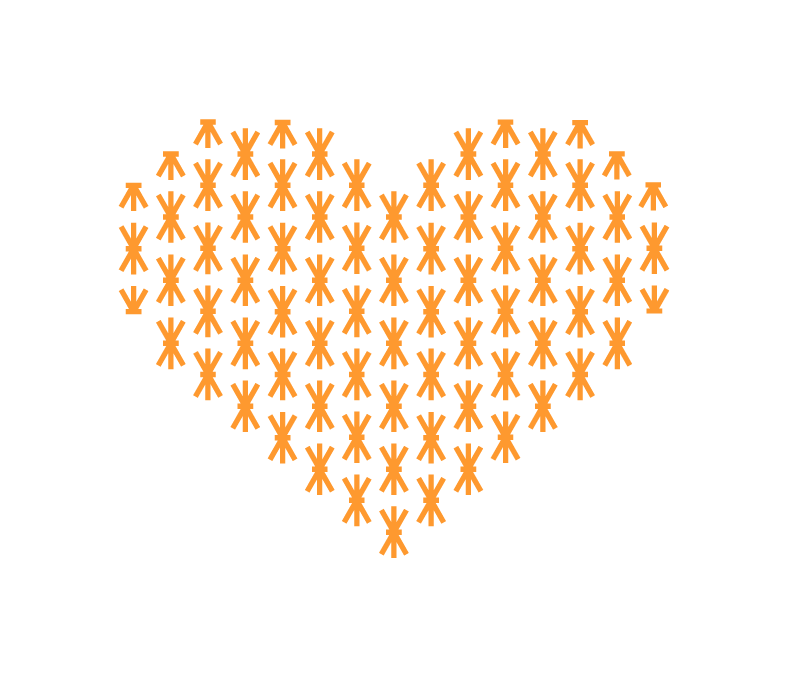 